Les responsabilités en CE1BODYFUN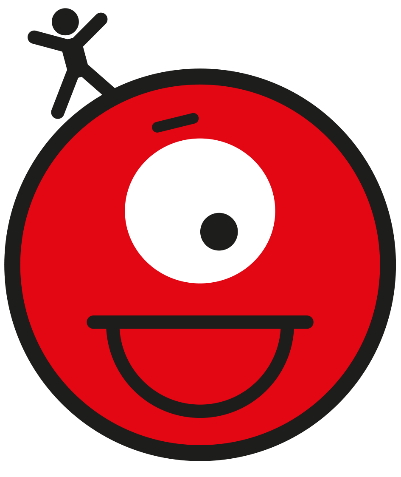 Effacer le tableauNettoyer le tableau MELOFUN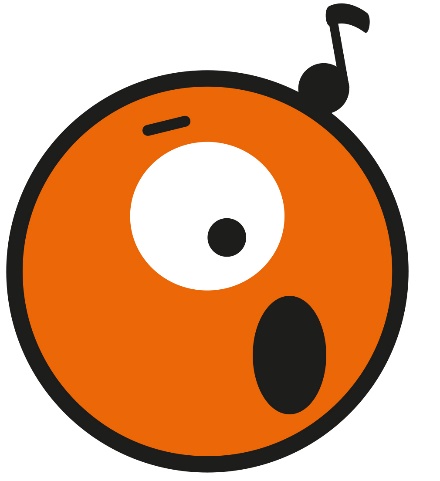 Mettre la musique pour le rituel d’écoute.Proposer une activité musicale.FUNEGO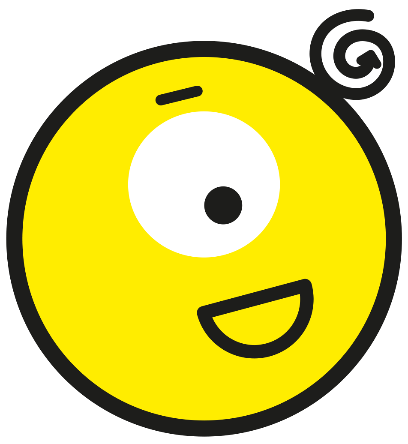 Responsable du calendrierResponsable de l’astuce de la semaine.ALPHAFUN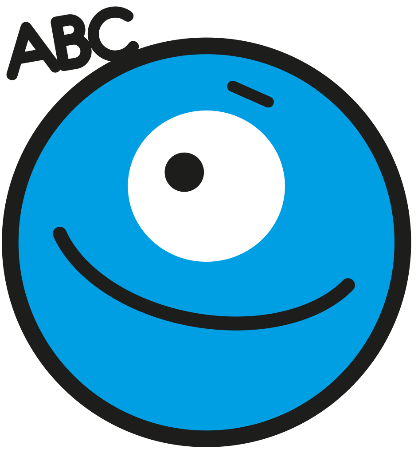 Facteur, responsable de la bibliothèque, de distribuer les mémos.MATHIFUN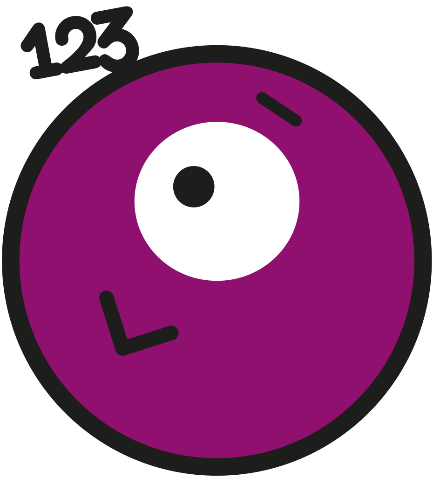 Responsable du calendrier, de la date3DFUN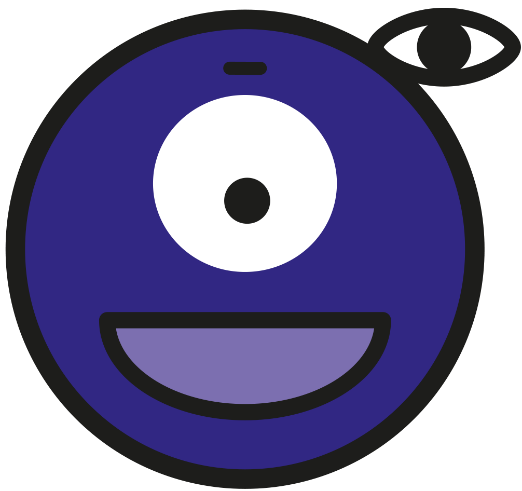 Responsable du rangement de la classe. (chaises, coussins…)VITAFUN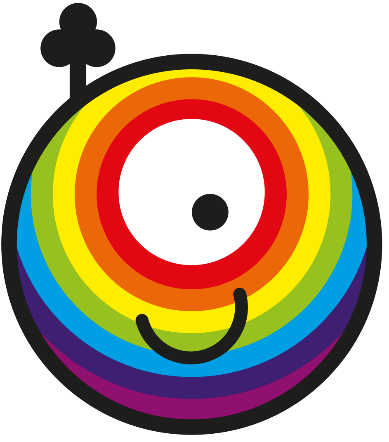 Responsable Eco-citoyen : les lumières, les poubelles, les plantes, l’élevageMULTIFUN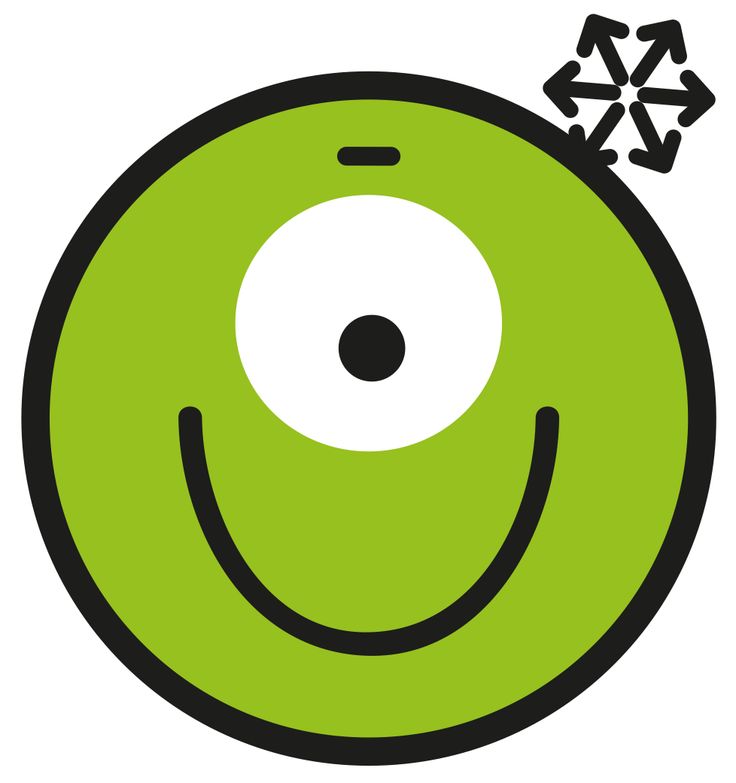 Responsable de distribuer, de ramasser les cahiers, les feuilles